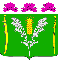 АДМИНИСТРАЦИЯСТАРОНИЖЕСТЕБЛИЕВСКОГО СЕЛЬСКОГО ПОСЕЛЕНИЯКРАСНОАРМЕЙСКОГО РАЙОНАРАСПОРЯЖЕНИЕ«__09__»__01____2024г.                                                                                                  №2-рстаница СтаронижестеблиевскаяОб утверждении видов обязательных и исправительных работ,перечня организаций действующих на территорииСтаронижестеблиевского сельского поселения Красноармейского районадля отбывания наказания лицами, осужденнымик исправительным и обязательным работам на 2024 годВ целях создания условий для исполнения наказаний, не связанных с изоляцией осужденных от общества, согласно части 4 статьи 26, части 1 статьи 25 Уголовно-исполнительного кодекса Российской Федерации, в соответствии с частью 1 статьи 49,50 Уголовного кодекса Российской Федерации, согласно статье 19 Федерального закона от 6 октября 2003 года № 131-ФЗ «Об общих принципах организации местного самоуправления в Российской Федерации»:1. Утвердить перечень организаций на территории Старонижестеблиевского сельского поселения Красноармейского района для отбывания наказания лицами, осужденными к исправительным работам (приложение 1).2. Утвердить перечень организаций на территории Старонижестеблиевского сельского поселения Красноармейского района для отбывания  наказания лицами, осужденными к обязательным работам (приложение 2).3. Утвердить виды работ для отбывания наказания лицами, осужденными к обязательным работам на территории Старонижестеблиевского сельского поселения Красноармейского района (приложение 3).4. Назначить ответственным за работу по взаимодействию между администрацией Старонижестеблиевского сельского поселения и уголовно-исполнительной инспекцией по вопросу отбывания наказания осужденных к исправительным работам, главного специалиста общего отдела администрации Старонижестеблиевского сельского поселения Красноармейского района Лысенкову Елену Сергеевну.5. Контроль за выполнением настоящего распоряжения возложить на заместителя главы Старонижестеблиевского сельского поселения Красноармейского района Елену Егоровну Черепанову.6. Распоряжение вступает в силу со дня его подписанияГлаваСтаронижестеблиевского сельского поселенияКрасноармейского района                                                                    В.В. НовакПриложение 1УТВЕРЖДЕНраспоряжением администрацииСтаронижестеблиевскоесельского поселенияКрасноармейского районаот ____________________ №_____ПЕРЕЧЕНЬорганизаций на территорииСтаронижестеблиевского сельского поселения Красноармейского районадля отбывания наказания лицами, осужденнымик исправительным работамГлавный специалист общего отделаадминистрации Старонижестеблиевского сельского поселенияКрасноармейского района                                                                      Е.С. ЛысенковаПриложение 2УТВЕРЖДЕНраспоряжением администрацииСтаронижестеблиевскоесельского поселенияКрасноармейского районаот ____________________ №_____ПЕРЕЧЕНЬорганизаций на территорииСтаронижестеблиевского сельского поселения Красноармейского районадля отбывания наказания лицами, осужденнымик обязательным работамГлавный специалистобщего отдела администрации Старонижестеблиевского сельского поселенияКрасноармейского района                                                                  Е.С. ЛысенковаПриложение 3УТВЕРЖДЕНЫраспоряжением администрацииСтаронижестеблиевскоесельского поселенияКрасноармейского районаот «_____» _________ г № ______ВИДЫработ для отбывания наказания лицами,осужденными к обязательным работам1. Уборка, озеленение и благоустройство территории Старонижестеблиевского сельского поселения Красноармейского района, объектов бытового и культурного назначения.2. Поддержание санитарного состояния мемориалов, обелисков и памятников военной истории, кладбищ и захоронений.3. Погрузочно-разгрузочные работы, земляные работы, подсобные работы на стройплощадках, подсобные работы.4. Санитарная очистка лесополос, лесопарковой зоны на территории сельского поселения.5. Ликвидация стихийных свалок.6. Ремонтно-строительные работы на дорогах (скашивание травы, вырубка кустарников на обочинах, очистка дорожного покрытия от грязи, снега, льда в местах, недоступных для дорожной техники).7. Другие направления трудовой деятельности, не требующие специальной подготовки и квалификации работников.Заместитель главыСтаронижестеблиевского сельского поселенияКрасноармейского района                                                            Е.Е. Черепанова№п/пНаименование организацийЮридический адресКонтактный телефон1.Администрация Старонижестеблиевского сельского поселенияКрасноармейского районаКрасноармейский район, станица Старонижестеблиевская ул. Советская, 788(86165)97-2-962Предприятие «Чебургольское»АО фирмы «Агрокомплекс им. Н.И. Ткачева»Красноармейский района станица Старонижестеблиевская ул. Советская,82, литер А, офис 1-548(86165)97-2-643Общество с ограниченной ответственностью «Рыбоводное сельскохозяйственное предприятие «Ангелинское»Краснодарский край, Красноармейский район, станица Старонижестеблиевская8(86165)97-3-624Общество с ограниченной ответственностью «Колос», Краснодарский край Красноармейский район хутор КрупскойКрасноармейский район, хутор Крупской, Народная улица, 568(86165)93-0-565Предприятие «Ангелинский элеватор» АО фирма «Агрокомплекс» им. Н.И. ТкачеваКрасноармейский район станица Старонижестеблиевская улица Батарейная,48(86165)97-3-996ИП Артеменко А.А.Краснодарский край, Красноармейский район, станица Ивановская8(86165)90-0-557ИП Борц В.Я.Краснодарский край, Красноармейский район, станица Старонижестеблиевская 8(86165)97-4-87№п/пНаименование организацийЮридический адресКонтактный телефон1.Администрация Старонижестеблиевского сельского поселения Красноармейского районаКрасноармейский район, станица Старонижестеблиевская ул. Советская, 788(86165)97-2-96«СОГЛАСОВАНО»Начальник филиалапо Красноармейскому районуФКУ УИИ УФСИН Россиипо Краснодарскому краюмайор внутренней службы________________А.А. Резяпов«УТВЕРЖДАЮ»ГлаваСтаронижестеблиевскогосельского поселенияКрасноармейского района____________________ В.В. Новак